A world would be a better placewithout wars,without crime and terrorism,without pollution,without bullying,without hungry children,without natural disasters,without hatred and enemies,without torture,without people being judgemental,without mean people,without abused and neglected children,without selfishness,without racism,without opression,without animals dying out,without poverty,without corruption, without injustice, without financial crisis, without nuclear weapon, …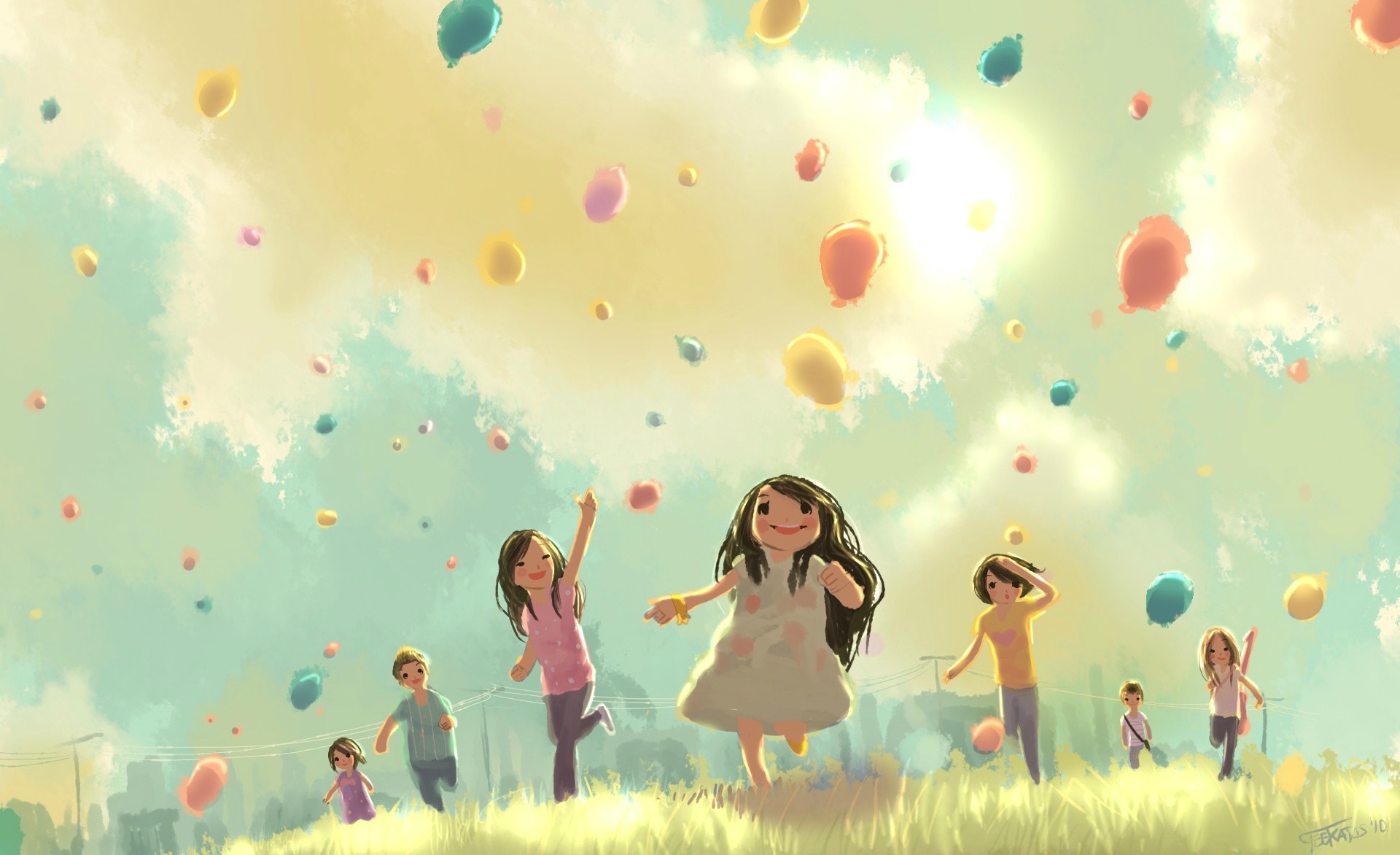 